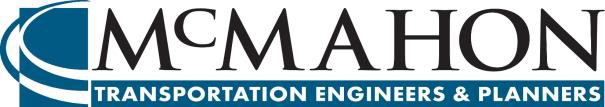 June 6, 2018Ms. Laurie Pysock Township ManagerEast Marlborough Township 721 Unionville Road Kennett Square, PA 19348RE:	Douglas C. White – “Northridge” (Pavement Analysis Report)Preliminary/Final Subdivision Plan ReviewEast Marlborough Township, Chester County, PA McMahon Project No. 817235.11Dear Ms. Pysock:McM AHON ASSOCI ATES, I N C.840  Springdale DriveExton,  PA 19341p  610-594-9995 |  f 610-594-9565PRI NCI PALSJoseph W. McMahon, P.E. Joseph J.  DeSantis,  P.E., PTOEJohn S. DePalma William T. Steffens Casey A.  Moore, P.E.Gary R.  McNaughton, P.E., PTOEASSOCI ATESJohn J. Mitchell, P.E. Christopher J.  Williams, P.E.R. Trent Ebersole, P.E. Matthew M. Kozsuch, P.E. Maureen  Chlebek,  P.E., PTOEDean A.  Carr, P.E.In response to Comment No. 13 in the review letter from Vandemark & Lynch, Inc. dated April 26, 2018, McMahon Associates, Inc. has prepared this Pavement Analysis Report for the proposed residential development to be located along Gale Lane (T-502) in East Marlborough Township, Chester County, Pennsylvania. The noted comment recommends a “heavier pavement section” be utilized along “Road C” (Hunt Cup Drive) since the road will provide access to the existing industrial park.In order to ensure an adequate, cost effective and structurally reliable pavement section is proposed in conjunction with the Development, a DARWin Pavement Analysis was completed. The analysis was completed by utilizing soil data collected from a USDA Soil Survey, traffic data identified in the Traffic Impact Study, prepared by our office and truck delivery information provided by the current industrial park owner. The soil data collected from the USDA Soil Survey, indicated the soil in the project area was generally gravely-sand and therefore a very conservative California Bearing Ratio (CBR) value of 5.0 was used for the analysis.The attached DARWin pavement analysis demonstrates that the structural number (4.20) for the recommended pavement section, is more than adequate to support the future traffic loads. As a result of the analysis, the previously proposed pavement section, which is consistent with East Marlborough’s Subdivision and Land Development Ordinance, is specified for the proposed development.Recommended Pavement SectionThe proposed pavement section for Hunt Cup Drive is listed below:ID-2 Bituminous Surface Wearing Course, 1.5” DepthEngi neeri ng | Planni ng | Desi gn | Tech n ol ogy	mcmah on ass ociat es. comMs. Laurie Pysock June 6, 2018Page 2 of 2ID-2 Bituminous Surface Binder Course, 2” DepthBituminous Concrete Base Course (BCBC), 5” DepthSubbase No. 3A, 6” DepthIf you should have any other questions or require additional information, please feel free to contact me at 610- 594-9995, ext. 5130.Sincerely,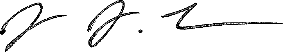 James J. Kouch, P.E.Senior Project ManagerJJK/jwj Enclosurescc:	Douglas WhiteJames Hatfield, P.E., Vandemark & Lynch, Inc. James Fritsch, P.E., Regester Associates, Inc.Nicole R. Kline-Elsier, P.E., PTOE, McMahon Associates, Inc.I:\eng\817235 - Gale Lane Residential\Design\Pavement\Pavement Design Report\2018-06-06 Pavement Design Letter.docxATTACHMENTS1993 AASHTO Pavement Desi gnDARWin Pavement Design and Analysis SystemA Proprietary AASHTOWare Computer Software ProductFlexible Structural Design ModuleGal,;, Lane R-Hidential Fu11D Pav 1Ar:alysisF lexible St r ucturat Design18-kii>ES ALs Ov:1InitialP,;,ri>ffl!lltt':: riodInitial Serv·icea1»lti}' T::imiml Servic-eabilily ReliabilityU v tOv:1all St dDevi.ation R01 Soil R,;,sili,em Mod. h» Stag: Commlction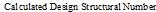 l&.138 4.22 2470%0.457,600 psi l1.53 inE ffectiveRoadbed Soil Resilient Modulus	 7,iSOO psi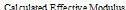 Rig  o r ous ESAL CalculationP:fiom1;?fl(e Pffioo()'t an)Tu·   WayTraffic(.:\DT)Ntmber ofL-21u s in gn	Di!Htioo Perc,;,r.1o f AUTrod."S inDesip:Ulnt rc,;,rrt Trud"Sin Dncip:Dir:ctiooPerur.1V ehicle	ofasss	ADT1	02	97 . 723	04	0;	1.140i	0At1.mi:al%Oro w dl000000010&&Ol100 %50 %Averee;,;,InitialTrud,Fa-:tot( ESA !.o'Trod<} 0000 2 40 2 40$   24.5Ar..nual % Gro w th in TnxkFacto,0000000Accu.mula1-e61  kipESALsOV:1 om"i'3nUP,;,riod 00004,3 9700TotalCa!rulat-ed Ol.mulative BSA.Lsl&,13SSpecified Layer DesignLay l 234TotalM.a:t-erial Desa ipt.ioo U · W rin?2.5• B	-s•su,o'" Su.bb&*Su=	D!aint:	Co,f.	Thkkntss<DiXinl0 .44	l	l.50 . 44	l	2lll	l	614.50V.'id!h (fil 12121212Ca!rulat-ed SN /in} 0 .65O.&& 2 .00 0 .65 4.20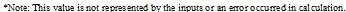 Pagt2(	Job bo.\e \..cu·,e 	\Q'!'f\ \	\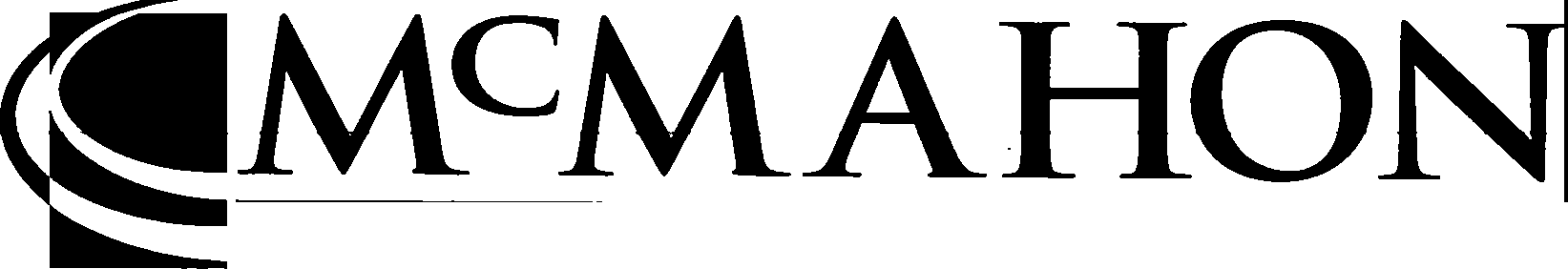 Description  Fu\\	De	"'McMahon Project No.	8\l 23'5Designed By	j',J JSheet	\	of _\_ Date Co/ I J2o\?o\lernen	rn\y ,Checked By 	--'------ Date     	--··--·---·-··-·,  -.	 	II"   i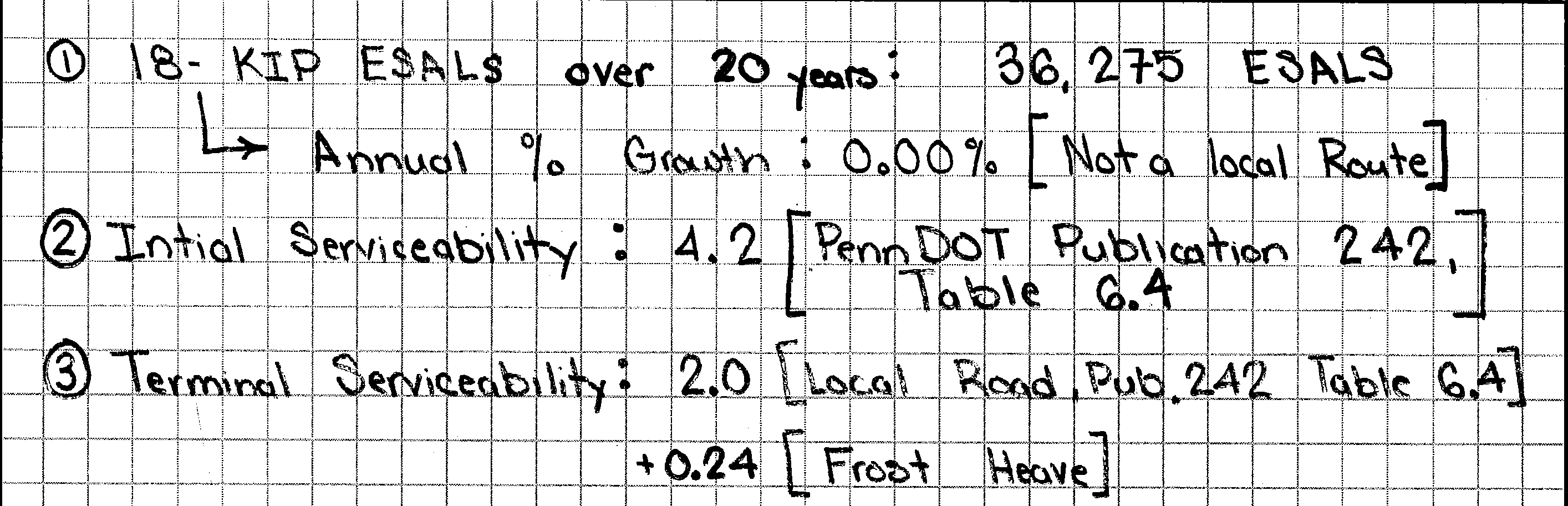 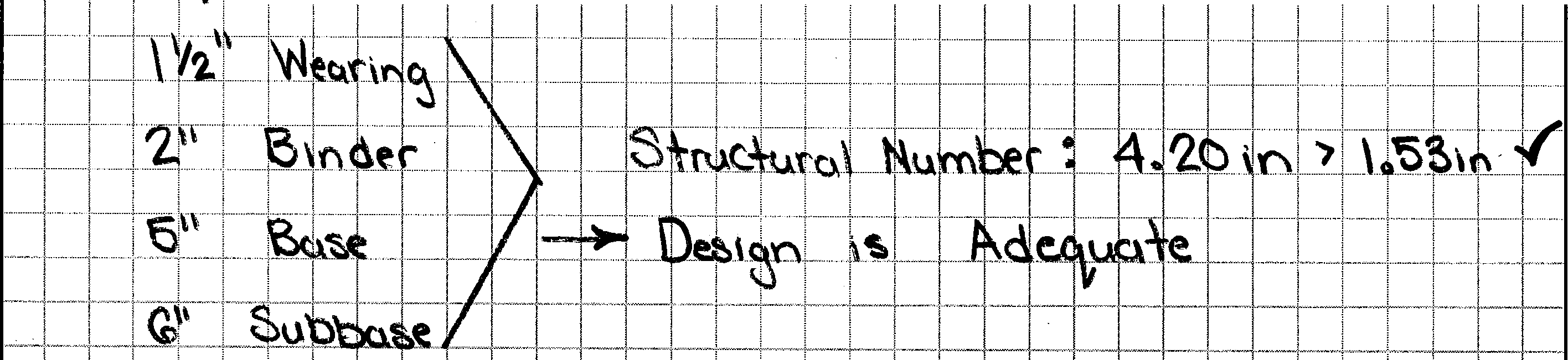 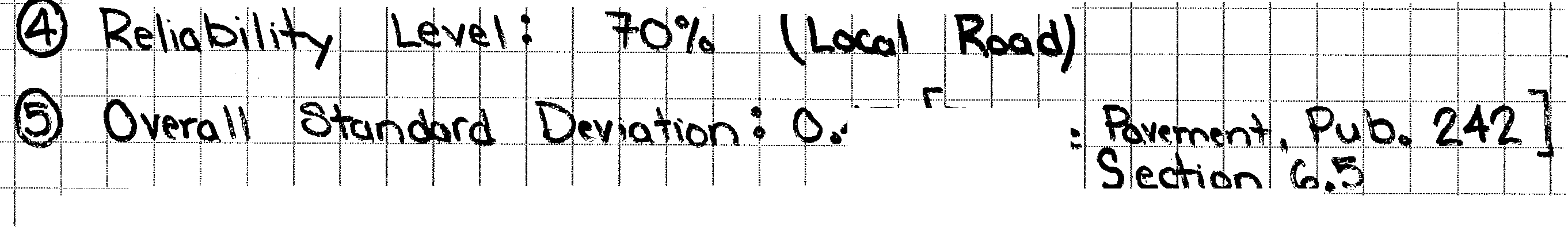 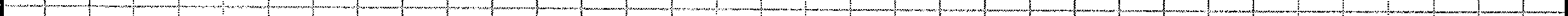 1--+----------+----iL   . -·········· -· . ··--···-····-·······l·-···-····-t-········-1--···-···-···-l--············+·-   ·--········---·     2 •"r -·1-i-,-+-----I ··- ···1··--t----+---1    -·-··· ··········-·· --·      '--·--···-·t	l	]l	l I'++•·_..• -(1  -    ,	- l · -	-1	-   -	-	r:-_	.!cAt _ t :1\\cnf	l\\;1 -r- llrtptJ-   F. t Cl  ('  .	O())-- -fo -- r :	I,	h;tio _Sf-ie6--: L	-]T-	--······-·EL -- 3:, - -,-.-J l	\ ¥--J)«: .il	:\\}, ,1'- 'u,,..h.,1	\.S---.....µ..,1...,..t..\.+-+----1-+---+---+--f_	   icttJ_ . 	J	 _  --·-	 f_:tt..+,---··-1·····-·······1·····-······l-------t---+--------+--1-----+:	fo .;--i.-_;-;1   d	1 u	  , -,\		..  \  ('\(·•·· ··· ·· · --·--·-·-  -·--· -·--   ·····-----   1----- ······-·    --· --··-1---1--l-----1-·-------- ·------··--··....--. l -+-------1-----l-----+----i-------+ 	II      .. -··········'·················                          ,.......            •    •••••••••••.•••••••••••,  •••••••••••••••,      •••••••••••••••••,.       ••                •   •••,         ••••••••••••••••,,...............................,.................                           •                   '      •••••••••••••••,  ................. "     •••••••••••,   •••••••••••••••••,     •••••••••• ··'·············+········+    ...   ·1·· .......... ,....... ···+ ...... I ---l----l--.'            ,	..INSTRUCTIONS:PennDOT ESAL CalculatorGale Lane Residential Development - Pavement SectionInput the required information: Current Traffic Count Year; Design Year; Performance Period; Traffic Growth Rate; Oneway/Twoway; and Number of Lanes in Design Direction. Copy the traffic count data from the RMS Traffic screen and paste into the Traffic Count table.INPUT:Project Identification DesignerDateCurrent Traffic Count YearDesign Year (When construction will be completed and roadway will be opened to traffic.)Performance Period (This is used for pavement design only. For Superpave mix design, 20 years is always used.)Traffic Growth RateOneway or one direction on a divided highway; (2) Twoway Number of Lanes in Design DirectionPercent Trucks in Design Direction(This is used for twoway counts only, default is 50%. For oneway counts, 100% is always used)Color Coding LegendPercent Trucks in Design Lane Pub 242 Section 7.1.4Superpave ESAL rangesSee Pub 408 Appendix D for Superpave Item NumbersOUTPUT:CALCULATIONS:Roadway Management Division	Revised December 16, 2008Appendix D – Design Freezing Index and Frost Heave Worksheet	Publication 242 2015 EditionFROST HEAVE WORKSHEETTo determine the Change in Serviceability Loss Due to Frost Heave, PSIFH, you will need 1993 AASHTO Guide for Design of Pavement Structures.The effects of Frost Heave must be accounted for in all full-depth flexible pavement designs and bituminous over rubblized concrete designs. To do this, follow the given steps below.STEP #1:	Determine the Frost Heave Rate,  (mm/day)Obtain the soil classification of the future subgrade at the project site.Using the soil classification, determine the Average Rate of Heave from Table 9.1 or 9.2.(Soil Classification: 	GM	)FROST HEAVE RATE: 	4	mm/daySTEP #2:	Select the Frost Heave Probability, PF1.	Estimate the percent area of the project that is subject to frost heave. Consider the extent of frost-susceptible subgrade material, moisture availability, drainage quality, number of freeze- thaw cycles per year, depth of frost penetration, and past experience. (Recommended Range: 25% - 75%)FROST HEAVE PROBABILITY:50 %STEP #3:	Determine the Maximum Potential Serviceability Loss, PSIMAXUse Appendix D to find the Design Freezing Index for the project site.Design Freezing Index592Use Figure 9.1 to determine the Frost Penetration from the design freezing index.Frost Penetration34.6inches =2.88feetUse Figure G.7 (pg. G-10) of the 1993 AASHTO Guide to determine the Max. Serviceability Loss Due to Frost Heave. Use a Drainage Quality of FAIR.MAXIMUM POTENTIAL SERVICEABILITY LOSS:0.50STEP #4:	Determine the Change in Serviceability Loss Due to Frost Heave, PSIFHUse the results obtained in the first three steps to navigate through Figure G.8 (pg. G-11) of the 1993 AASHTO Guide.CHANGE IN SERVICEABILITY LOSS DUE TO FROST HEAVE:0.24Once the Change in Serviceability Loss due to Frost Heave is determined (Step #4), add it to theappropriate Terminal Serviceability Index listed in Table 6.4. Use the result as the terminal serviceability input required in DARWin for full-depth flexible pavement designs.D - 6Chapter 9 – Full-Depth Flexible Pavement Design	Publication 242 2015 EditionTABLE 9.1ESTIMATED AVERAGE RATE OF HEAVE (UNIFIED SOILS CLASSIFICATION SYSTEM)*For MFC A and MFC B pavement designs, this chart is to be used with laboratory classification of subgrade soils. For MFC C, MFC D, and MFC E pavement designs, laboratory classifications are not required (i.e., field classifications are acceptable).**OL, MH, and OH soils do not meet minimum specifications for subgrade material. ML-OL are marginal and may or may not meet minimum specifications for subgrade.9 - 3Chapter 9 – Full-Depth Flexible Pavement Design	Publication 242 2015 EditionFIGURE 9.1DESIGN CHART FOR DETERMINATION OF FROST PENETRATION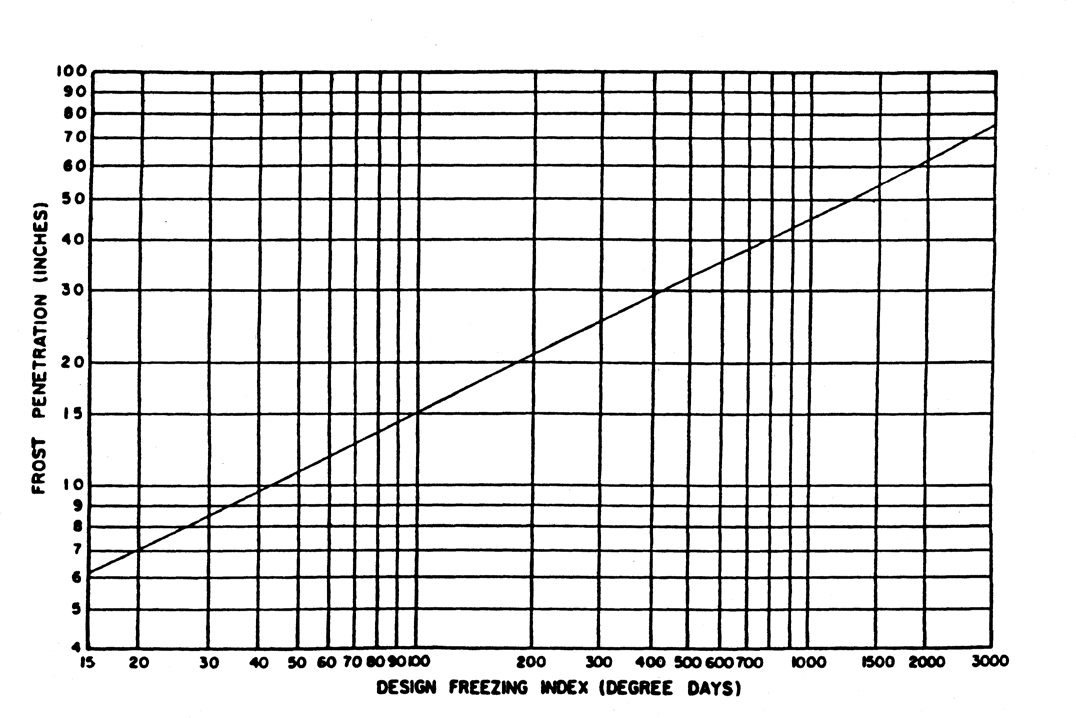 NUMBER OF CONSTRUCTION STAGESStaged construction is not to be considered. Therefore, the Number of Construction Stages shall always be set to one.DESIGN STRUCTURAL NUMBEROnce the variables necessary for full-depth flexible design are entered, calculate the design structural number by clicking the "Calculate Button".The resulting Design Structural Number depicts the required strength the proposed pavement will need to provide. This structural number must be converted to individual layer thicknesses of the pavement through the following equation.SN = a1d1 + a2d2m2 + a3d3m3 + ...andnmnAppendix D – Design Freezing Index and Frost Heave Worksheet	Publication 242 2015 EditionD - 3Appendix Gswelling probability, there is no clear-cut method for approximating frost heave probabilityOnce values for the three frost heave factors are defined, the equation for serviceability Joss (presented in Figure G 8) should be used to generate a frost heave serviceability Joss curve similar to that presented in Figure 2 2 (Part II) The time, t, used with Figure G 8 should be equal to the analysis period For stage con-G-11struction and rehabilitation strategies, the perform­ ance period is used The frost heave serviceability loss curve should then be combined with the swelling serv­ iceability loss curve (if applicable) to produce a total serviceaqility loss versus time curve This curve will then be used as a component of the design procedure discussed in Chapter 3, Part IIFrost Heove Rote, /6 ( mm/day)10	20     30	40	50	6070	80 90 100Jj	I	/I	I/r,/I17n,,	I1}1j21J11 Y Ill A1/1  A  Y 17I/	1/1/1/1/VI/I /111/1717r::\.f.;f'IV/'	'40	35	30	25	20	15TIME,  t  (years)0.24t---L05r	I ,,	H--±, ,NomotJroph Solves:-( 02 , ,0 t)]"',.,:-10	I'""	I..,    ,._,.  I	f"""-..1	l	,	,'\,	'-.	""'I.	I	l ......._J'",15-	'C:.f>SIFH•OOI PF PSIMAX[ 1-eE1omp1e;0       .c	'	.....	. ......_,_	's,.   '	'-,	I	I0	'	20.::20	"-	"-	)-...,,.2	Ma,1mum  Potential    ""-	I	1t= 15 years-i:..,S1rv1c1abilit	"-	5 ·1¢, 5 mm/dayP ::: 30•1.C.PSIM4X, 2 0Solul1on: SIFH= 0 47l2  2 5	Lass, £>PSI MAX	'-.	[ "-i<l	I	I	I	I	I	I	0'3  0  1 I  I  I  I  I  I  I  I  I  I  I  11  N Figure G.8. Chart for Estimating Serviceability Loss Due to Frost HeaveG-10	Design of Pavement Structures5 ----------------------------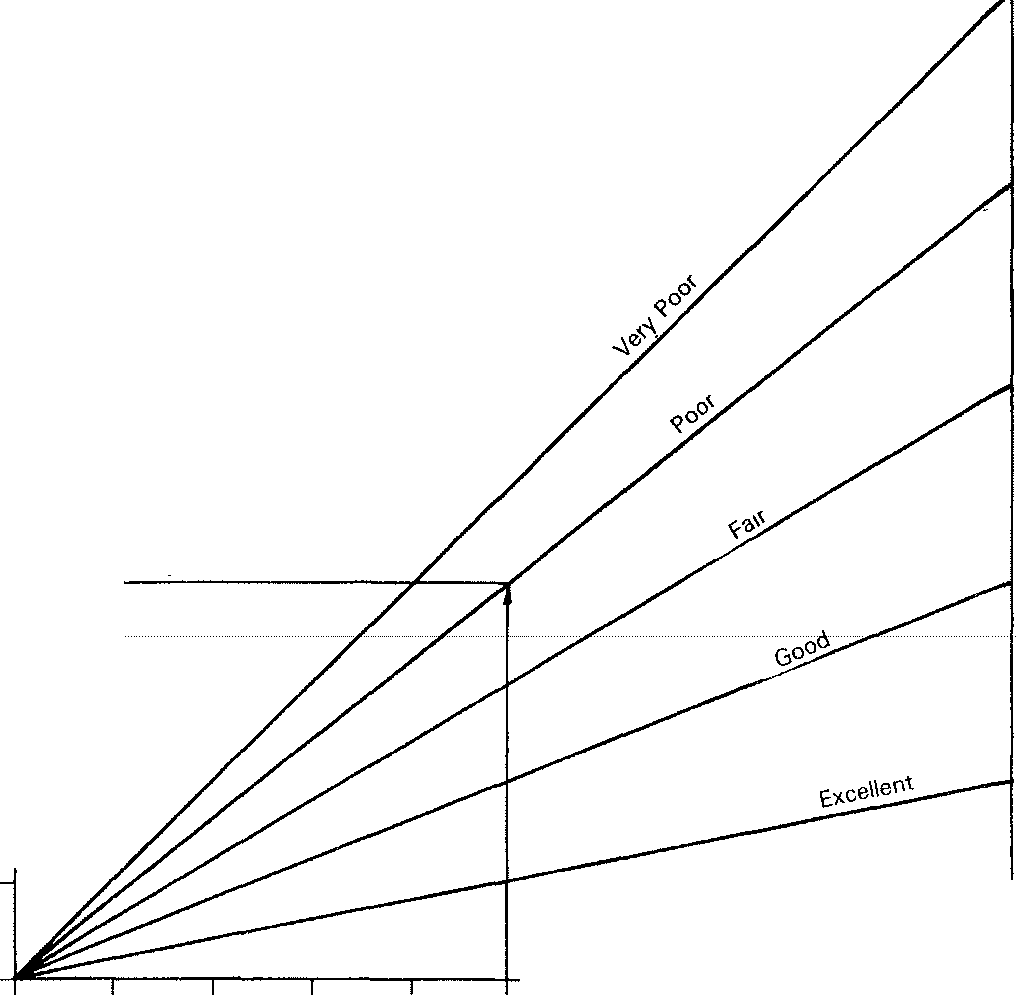 Drainage Quality4'!;r illu..2!!l	3Cl -">	X0"'-J -:<;!>- "'2	12 0)J:EE"x0.870	15 feet)0	2	4	6	8	10Depth  of  Frost  Penetration (feetiFigure G,7. Graph for Estimating Maximum Serviceability Loss Due to Frost HeaveSERVICEABILITY LOSS DUE TO FROST HEAVEReference: Figure G.8 (pg G-11 AASHTO 1993 Design of Pavement Structures)R03d.'bie6R,;,si1i-:,1uP-eriod  sai.ptioo?>.!od"t;l>.>-s( psi) lS'P'fin!6.0002Sumner7,5003Fall7,,5004Wi.r.Hr15,000Perur.1Ar.m:.:alAv:1age Initial'Du.:k Fa-:totAr,m,  :al %Growth inAcrumufat-ed1 ki"PES.1\.1..sVo@it!tof%( ESALs'Trod:.O\'el' PtrformanctQas,ADTGrowthTroct}Fae101  riod&000.4400900l00101.140O.i S0137.4111002.3300120012&00l30012&00Total1001 13&Gto\.lh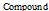 Required user inputOptional user inputConstant from Pub 242OutputLanes in one directionPercent Trucks1100%290%380%Based on user input above100%0< 0.3 million ESALs< 0.3 million ESALs300,0000.3 to < 3.0 million ESALs3,000,0003.0 to < 10.0 million ESALs10,000,00010.0 to < 30.0 million ESALs30,000,00030.0 million ESALs and greater30.0 million ESALs and greaterFlexible ESALs18,138Rigid ESALs30,413Superpave Mix Design ESALs*36,275< 0.3 million ESALsVehicle ClassificationCountPercentRigidTruck FactorRigidDaily ESALsRigidDesign ESALsFlexibleTruck FactorFlexibleDaily ESALsFlexibleDesign ESALsSuperpaveMix DesignESALsMOTORCYCLE00.00%0.000.0000.000.0000CAR86097.73%0.000.0000.000.0000PICKUP/VAN00.00%0.000.0000.000.0000BUS00.00%0.240.0000.240.00002 AXLE-SIX TIRE101.14%0.241.204,3970.241.204,3978,7943 AXLE-SINGLE UNIT00.00%1.150.0000.820.00004 AXLE-SINGLE-UNIT00.00%7.000.0004.500.00003 AXLE W/ TRAILER00.00%0.600.0000.440.00003 AXLE-MULTI AXLE TRAILER00.00%1.590.0001.000.00006 AXLE-SINGLE TRAILER101.14%1.427.1226,0160.753.7613,74127,4815 AXLE-MULTIPLE TRAILER00.00%2.400.0002.330.00006 AXLE-MULTIPLE TRAILER00.00%1.420.0001.280.00007 AXLE-MULTIPLE TRAILER00.00%1.420.0001.280.0000880100.01%8.3330,4134.9718,13836,275CLASSIFICATION OF SUBGRADE SOIL*ESTIMATED AVERAGE RATE OF HEAVE(mm/day)GW2GP3 GM 4GC4GW – GM4GW – GC3GP – GM4GP – GC4GM – GC5SW3SP1SM7SC5SW – SM7SW – SC4SP – SM7SP – SC3SM – SC5ML15 - 20CL8OL**MH**CH1OH**ML – OL** 15 -20where:	SN=Structural Numberai=Structural Coefficient for layer Idi=Thickness of layer Imi=Drainage Coefficient for layer I9 - 5DISTRICT 5DISTRICT 5DISTRICT 5DISTRICT 5LocationElevationIndexWinterBerks CountyBerks CountyBerks CountyBerks CountyReading WB26643662-63Morgantown59566462-63Carbon CountyCarbon CountyCarbon CountyCarbon CountyPalmerton435749*62-63Lehigh CountyLehigh CountyLehigh CountyLehigh CountyAllentown WB37675262-63Allentown Gas25462162-63Monroe CountyMonroe CountyMonroe CountyMonroe CountyMt. Pocono 2 mi. N1915119462-63Stroudsburg48098762-63Tobyhanna1950121662-63Schuylkill CountySchuylkill CountySchuylkill CountySchuylkill CountyPort Clinton450971*62-63Northhampton CountyNorthhampton CountyNorthhampton CountyNorthhampton CountyBethlehem (Lehigh U)41175262-63DISTRICT 6DISTRICT 6DISTRICT 6DISTRICT 6DISTRICT 6DISTRICT 6LocationElevationIndexIndexIndexWinterBucks CountyBucks CountyBucks CountyBucks CountyBucks CountyBucks CountyGeorge School135685*685*685*60-61Quakertown490669*669*669*60-61Chester CountyChester CountyChester CountyChester CountyChester CountyChester CountyCoatesville 1 mi. SW342 592* 592*60-61Devault 1 mi. W36062960-61Phoenixville10547347347360-61Delaware CountyDelaware CountyDelaware CountyDelaware CountyDelaware CountyDelaware CountyMarcus Hook1222822822860-61Montgomery CountyMontgomery CountyMontgomery CountyMontgomery CountyMontgomery CountyMontgomery CountyGraterford 1 mi. E24071871871860-61Norristown7535535535562-63Philadelphia CountyPhiladelphia CountyPhiladelphia CountyPhiladelphia CountyPhiladelphia CountyPhiladelphia CountyPhila. Airport WB750650650660-61Drexel University3030930930962-63Pt. Breeze3218418418462-63Project: Gale Lane Residential	Designer: Jamie Kouch, P.E.	Date: 06/04/2018	t10YearsTime4mm/dayFrost Heave Rate, Table 9.1 or 9.2 (pg. 9-5 or 9-6) Publication 242PF50%Frost Heave Rate Probability (Recommended Range 25% - 75%)Design Freezing Index592Use Appendix D of Publication 242 to find Design Freezing IndexDepth of Frost Penetration2.88feetReference Figure 9.1 (pg. 9-7) of Publication 242.PSIMAX0.87Reference: Figure G.7 (pg G-10 AASHTO 1993 Design of Pavement Structures)34.6inNote: This is only for Drainage Quality of Fair.